МИНИСТЕРСТВО ОБРАЗОВАНИЯ И НАУКИ ХАБАРОВСКОГО КРАЯ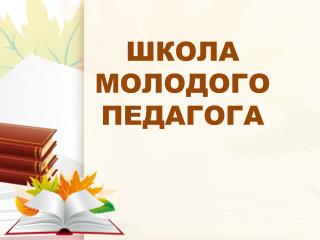 КГА ПОУ «ХАБАРОВСКИЙ ТЕХНОЛОГИЧЕСКИЙ КОЛЛЕДЖ»Дунаевская Т.М.Третьякова Н.Ю.МЕТОДИЧЕСКИЕ РЕКОМЕНДАЦИИ для молодых и начинающих педагогов по подготовке и проведения занятия. Структура плана-конспекта компетентностно-ориентированного занятия.Хабаровск, 2016Советы методиста молодому педагогу1.  Определите место темы в образовательном курсе. Определите учебно-воспитательные задачи целой темы.2.    Продумайте, какие из них будут решаться на данном занятии, что главное в материале занятия. Четко определите и сформулируйте для себя тему занятия. Обозначьте обучающие, развивающие и воспитывающие функции занятия.3.    Изучите методические пособия к проведению занятия. 4. Определите ведущие понятия, на которые опирается данное занятие, обозначьте для себя ту часть учебного материала, которая будет использована в дальнейшем.5.    Серьезно продумайте  сочетание темы  с задачами занятия.6.    Не забудьте, что учебно-воспитательный процесс в целом и его важнейшая часть (занятие) подчиняются объективным законам дидактики и педагогической психологии.7.    Решите, какие умения и навыки будете отрабатывать на данном занятии. Систематизируйте  задания в соответствии с принципом «от простого к сложному». Составьте три набора заданий:     задания, подводящие воспитанника к воспроизведению материала;   задания, способствующие осмыслению материала учеником; задания, способствующие закреплению материала учеником.8.    Подумайте, всё ли вами отработано из повторения для более глубокого изучения усвоения нового материала.9.В плане занятия четко отразите методы, приемы, средства обучения, композицию урока - это будет вашим творчеством. Продумайте «изюминку» занятия. Это может быть интересный факт, неожиданное открытие, красивый опыт, нестандартный подход к уже известному и пр.10.   Сгруппируйте отобранный учебный материал, продумайте смену видов деятельности воспитанников. Подберите такую форму организации занятия, которая вызовет повышенную активность воспитанников, а не пассивное восприятие нового.11. Пусть ориентиром для вас служит обязательный минимум содержания образования по предмету. Помните: нормы оценки знаний, умений и навыков  должны быть известны и воспитанникам.12. Постарайтесь  "примерить" своё занятие не только ко всей группе, но и к разным воспитанникам. У кого-то ликвидировать пробелы в  знаниях, предупредить ошибки, кому-то предложить повышенный уровень сложности, для кого-то подготовить творческие задания - это и есть индивидуальный подход, без которого  не добиться глубоких и прочных знаний. Спланируйте  контроль за деятельностью воспитанников на занятии, для этого подумайте,  что контролировать и как контролировать, а также  как использовать результаты контроля. Выявите типичные ошибки и затруднения.13. Подумайте, как завтрашние занятия связаны со всей системой изучения той или иной темы.   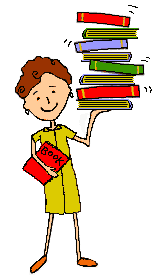  14. Подготовьте  оборудование для занятия. Составить список необходимых учебно-наглядных пособий, приборов и т. д. 15.Составьте  конспект занятия (план занятия). Конспект должен содержать три основные части:    формальную; содержательную,  аналитическую. План-конспекткомпетентностно-ориентированного занятияI. Формальная часть:Преподаватель/мастер ПОГруппа(шифр, наименование специальности):  Дата: Дисциплина, модуль :   Тема занятия:   Место занятия в теме, разделе: Тип занятия: Форма занятия:  закрепления знаний и изучение нового материала.Цели занятия:Образовательные:1.2.Развивающие:1.2.Воспитательные:1.2.Методы и приемы: Формируемые компетенции:Обеспечение  занятия:1. дидактическое:2. техническое: 3. обеспечение к ТСО:Технологическая карта занятия (2 часа)II. Содержательная часть Тексты всех заданий, новый учебный материал, решение задач.Ход занятия:Организационная частьКраткое содержаниеОсновная частьКраткое содержаниеЗаключительная частьКраткое содержаниеСписок используемой литературыНе мене 10 источниковПриложенияТаблицы, графики, презентации, образцы раздаточного материалаIII. Аналитическая часть –это самоанализ занятия.Анализ компетентностно-ориентированного занятияВыводы___________________________________________________________________________________________________________________________________________________________________________________________________________________________________________________________________________________________________________________________________Рекомендации__________________________________________________________________________________________________________________________________________________________________________________________________________________________________________________________________________________________________________________________________________________Занятие посетил ____________________________/_______________________/                                                             Подпись                                                 Ф.И.О.С анализом ознакомлен ____________________/________________________/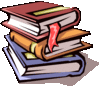 Анкета молодому педагогуЦель – определить эффективность деятельности молодого педагога за первый год работы1. С какими трудностями Вы столкнулись  в своей педагогической деятельности?    Перечислите их.________________________________________________________________________________________________________________________________________________________________________________________________2. Как их преодолеваете? ________________________________________________________________________________________________________________________________________________________________________________________________________________________________________________________________3. Кто Вам помогает в работе? Как?___________________________________________________________________________________________________________________________________________________________________________________________________________________________________________________________5. Чему и как можно научиться у опытного педагога? ________________________________________________________________________________________________________________________________________________________________________________________________________________________________________________________________Занятия  по каким темам прошли у вас наиболее эффективно, интересно?      ________________________________________________________________________________________________________________________________________________________________________________________________________________________________________________________________________     8. В чём была Ваша творческая удача? ________________________________________________________________________________________________________________________________________________________________________________________________________________________________________________________________________ПАМЯТКА       Начинающему  педагогу  необходимо:- пройти инструктаж по ведению документации (завести папку);      - ознакомиться с нормативными документами, планом учебно-воспитательной работы;     - проконсультироваться по образовательным программам с методистами (изучить требования к образовательным программам) и начать путь к совершенству своей педагогической деятельности; - принять к сведению образец для составления плана-конспекта к проведению занятий;- изучить схему самоанализа.- изучать методическую литературу для начинающего педагога - активно включаться в образовательную деятельность колледжа;-принимать участие в массовых мероприятиях, проводимых в колледже.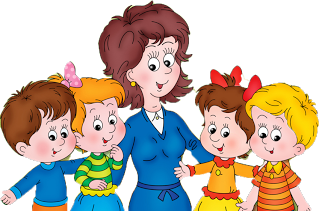 Заповеди молодого педагогаЧтобы лучше узнать, понять ребят и, по возможности, стать им другом, педагог должен выбрать определённую модель поведения и общения с воспитанниками. Он должен обладать рядом очень важных качеств:Умей признавать свои ошибки (и уж тем более старайся не повторять их). Не бойся ошибок – на ошибках учатся.Если увидел что-то, плохо сделанное детьми, подумай,  в чём твоя ошибка.Работая с детьми, чаще вспоминай себя в детстве – тебе будет легче понять ребёнка.Старайся в любой ситуации представить себя на месте ребёнка (нравится ли, что и как тебе говорит педагог, что ты чувствуешь при этом; каковы твои желания и отношения к нему).Откажись от идеи превосходства, желания залезть в душу ребёнка и принуждать его к откровенности; умей выслушать ребёнка и ждать пока он сам захочет рассказать тебе о проблемах и сокровенных тайнах. Старайся видеть успехи детей и радоваться каждому из них.Принимай ребёнка таким, какой он есть со всеми его достоинствами и недостатками, ведь и ты не идеал. У каждого человека есть положительные качества, вот и делай на них ставку.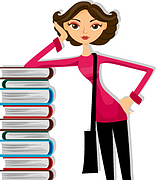 Всегда нужно найти то, за что похвалить.Постарайся общаться и сотрудничать с детьми как можно больше (вместе оформить стенгазету, вместе принять решение и т.д.)Не делай ничего за ребёнка, а делай вместе с ним.Будь готов понять интересы ребят, их взгляды, настроение, моду, кумиров и пр. Жалок педагог, лишённый чувства юмора. Умей выслушать и услышать каждый ответ ребёнка.Научись не приказывать, а просить, тогда ребёнок всё сделает.Помни, человек сложен, даже если ему 10-11 лет.Научись всё видеть и слышать и кое-что не замечать.Не читай много нотаций - всё  равно не поможет.Не всегда ищи виноватого.Главное достоинство педагога – это чувство справедливости.Не гонись за любовью детей, она сама тебя догонит.Не играй в друзья с детьми, а будь им другом.Поручай детям такие дела, в которых они видели бы результаты своей деятельности.Не выбирай себе любимчиков.Чтобы иметь согласие – уважай разногласия.Не нужно отыгрываться на детях, если у тебя плохое настроение.Если Вам кажется, что Вас не любят дети, то Вам  правильно кажется.Если Вы говорите, что у Вас ужасные дети, Вы правы: У Вас они не могут быть другими.Диагностика профессионального мастерства педагога    ЦЕЛЬ: определить уровень теоретических и профессиональных знаний и умений педагогов. Динамика уровня среднего показателя свидетельствует об изменении профессинального мастерства педагогов, посетивших занятия в ШМП.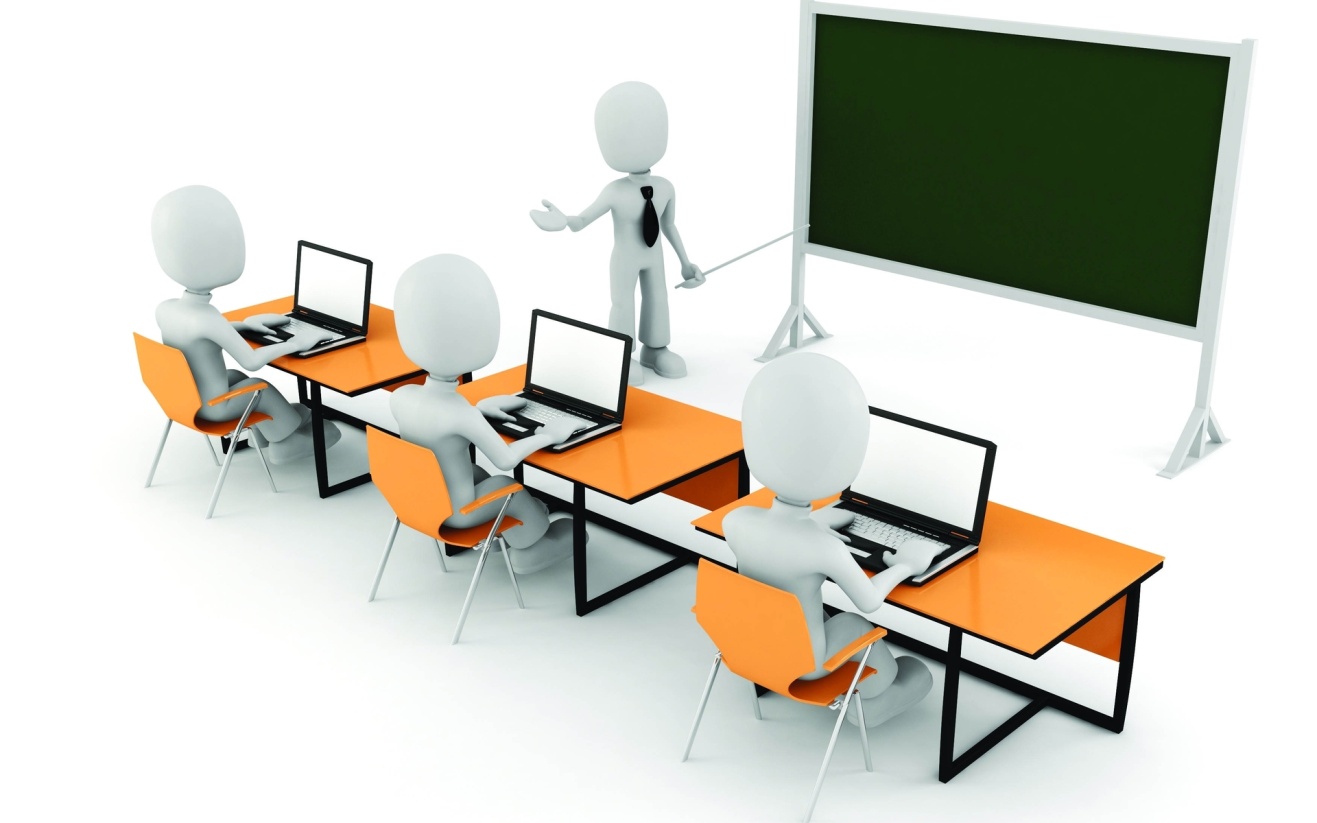  Диагностика профессионального роста молодого педагога по результатам 1–го года обученияФамилия И.О. педагога____________________________________Подпись______________									      Дата_________________Советы молодым педагогам1.      Будьте оптимистами! Педагогика – наука сугубо оптимистическая (впрочем, как и любая наука; пессимистичен только дилетантизм).2.         Не забывайте самого главного: дети – существа парадоксальные, алогичные (взрослые тоже).3.         Что правильно, что неправильно в общении, можно определить очень просто: верное решение то, которое противоположно нашим обыденным решениям.«Рядовые необученные» не только путают объективное с субъективным, но и субъективное с объективным. В сущности, мы сами вызываем все, что происходит вокруг нас, а потом жалуемся, что это не то, что мы хотели бы видеть.4.      Не тушуйтесь и не бойтесь ничего: опытные учителя знают еще меньше вас, вы еще что-то помните, а они уже все давно забыли.5.         Как общаться с родителями? Точно так же, как с детьми. Некоторые наивные люди советуются с родителями, читают им лекции и т.п. Не делайте таких глупостей. Помните: взрослые – это очень усталые дети. Исходите также из принципа: не родители должны воспитывать детей, а наоборот, дети – родителей.6.         В отношениях с администрацией оптимальной является такая тактика: соглашайтесь абсолютно со всеми, что вам будут советовать или приказывать, но делайте только то, что сами считаете нужным. И не рвитесь к карьере. Помните, что отличие директора от учителя заключается в том, что его легко снять с работы, а учителя трудно.7.         Не забывайте: в педагогике решающее значение имеет первый момент входа в класс, первые уроки, первое знакомство с детьми – все первое.8.         Применяйте правило контрастов: если вы сначала дадите детям волю, а потом прижмете – они вас невзлюбят; если наоборот – сначала прижмете, а потом отпустите – они вам будут благодарны.9.         помните: ваше главное дело – это общение с детьми. Умейте испытывать радость от встречи с ребенком. Унылых дети тихо ненавидят.10.     Не торчите на глазах у детей без дела.11.     Давайте свое тепло, ласку не тем, кто на них напрашивается или кто вам нравится, а тем, кому это особенно необходимо.12.     Если вы сомневаетесь, как поступить, лучше не торопитесь. «В сомнении – воздерживайся».13.     С первых дней муштруйте себя. Учитель должен быть всегда в форме, всегда подтянут, всегда в хорошем настроении. Пользуйтесь правилом Карнеги: «Если хочешь быть счастливым – будь им!»14.     Учитесь здороваться с детьми, это очень важно. Тоном, которым вы говорите простое «здравствуйте», тоже можно воспитывать.15.     Постарайтесь всеми возможными способами узнать о ваших детях всю подноготную: как они учились, как жили, какими были раньше, буквально с пеленок. Это потом обязательно поможет вам делать педагогический анализ.16.     Не смущайтесь своими ошибками. Дети, в отличие от взрослых, всегда прощают нам ошибки. Дети очень снисходительны к взрослым. А кроме того, если вам не удалось воспитать ваших детей, значит, им удалось воспитать вас.17.     Хвалите самого себя три раза в день утром, днем и вечером. Применяйте такую магическую формулу самовнушения: «Я – гениальнейший, величайший, совершеннейший Педагог, всем Педагогам Педагог; меня дети слушают, меня родители уважают, меня администрация любит, а уж как я сам себя люблю, это и сказать нельзя». 18.     Умейте быть ленивым! Недостаток многих педагогов в том, что они развивают бурную деятельность, но забывают думать. Помните: думать – ваша главная обязанность.19.     Умейте быть детьми. Играйте с детьми, дурачьтесь, прыгайте и скачите. Воспринимайте свое учительство как продолжение детства.А теперь две самые последние цитаты.«Учитель – будь человеком!» (П.П. Блонский).«Не пищать!» (А.С. Макаренко).№Этапы занятияХронометражМетоды и приемыДеятельность преподавателяДеятельность учащегося122223             Основные этапы занятия                     АнализОрганизационный моментПроверка знаний и умений воспитанников для подготовки к новой теме (тематическое и сопутствующее повторение) Постановка цели занятия перед воспитанникамиОрганизация восприятия и осмысления новой информации (объяснение нового материала) Первичная проверка понимания Организация усвоения способов деятельности путем воспроизведения информации и упражнений в ее применении  по образцу (отработка) Творческое применение и добывание знаний, освоение способов деятельности путем решения проблемных задач, построенных на основе ранее усвоенных знаний и умений (креативный уровень)Обобщение изучаемого на занятии и введение его в систему ранее усвоенных знаний. Контроль за результатами образовательной деятельности, осуществляемый педагогом.Подведение итогов занятия. Преподаватель/мастер ПОПреподаватель/мастер ПОПреподаватель/мастер ПОПреподаватель/мастер ПОПреподаватель/мастер ПОПреподаватель/мастер ПОПреподаватель/мастер ПОПреподаватель/мастер ПОПреподаватель/мастер ПОПреподаватель/мастер ПОПреподаватель/мастер ПОПреподаватель/мастер ПОПреподаватель/мастер ПОПреподаватель/мастер ПОПреподаватель/мастер ПОПреподаватель/мастер ПОПреподаватель/мастер ПОПреподаватель/мастер ПОДисциплина, модульДисциплина, модульДисциплина, модульДисциплина, модульДисциплина, модульДисциплина, модульДисциплина, модульДисциплина, модульДисциплина, модульДисциплина, модульГруппаГруппаГруппаГруппаГруппаГруппаГруппаГруппаТема занятияТема занятияТема занятияТема занятияТема занятияТема занятияТема занятияТема занятияТема занятияТема занятияТема занятияТема занятияТема занятияТема занятияТема занятияТема занятияТема занятияТема занятияТип занятия (лекция, практическое, лабораторная)Тип занятия (лекция, практическое, лабораторная)Тип занятия (лекция, практическое, лабораторная)Тип занятия (лекция, практическое, лабораторная)Тип занятия (лекция, практическое, лабораторная)Тип занятия (лекция, практическое, лабораторная)Тип занятия (лекция, практическое, лабораторная)Тип занятия (лекция, практическое, лабораторная)Тип занятия (лекция, практическое, лабораторная)Тип занятия (лекция, практическое, лабораторная)Тип занятия (лекция, практическое, лабораторная)Тип занятия (лекция, практическое, лабораторная)Тип занятия (лекция, практическое, лабораторная)Тип занятия (лекция, практическое, лабораторная)Тип занятия (лекция, практическое, лабораторная)Тип занятия (лекция, практическое, лабораторная)Тип занятия (лекция, практическое, лабораторная)Тип занятия (лекция, практическое, лабораторная)ДатаДатаДатаДатаДатаДатаДатаДатаПрисутствует (кол-во чел)Присутствует (кол-во чел)Присутствует (кол-во чел)Присутствует (кол-во чел)Присутствует (кол-во чел)Присутствует (кол-во чел)Присутствует (кол-во чел)Присутствует (кол-во чел)Присутствует (кол-во чел)Присутствует (кол-во чел)Использование здоровьесберегающих технологийИспользование здоровьесберегающих технологийИспользование здоровьесберегающих технологийИспользование здоровьесберегающих технологийИспользование здоровьесберегающих технологийИспользование здоровьесберегающих технологийИспользование здоровьесберегающих технологийИспользование здоровьесберегающих технологийИспользование здоровьесберегающих технологийИспользование здоровьесберегающих технологийИспользование здоровьесберегающих технологийИспользование здоровьесберегающих технологийИспользование здоровьесберегающих технологийИспользование здоровьесберегающих технологийИспользование здоровьесберегающих технологийИспользование здоровьесберегающих технологийИспользование здоровьесберегающих технологийИспользование здоровьесберегающих технологийЦелеполаганиеЦелеполаганиеЦелеполаганиеЦелеполаганиеЦелеполаганиеЦелеполаганиеЦелеполаганиеЦелеполаганиеЦелеполаганиеЦелеполаганиеЦелеполаганиеЦелеполаганиеЦелеполаганиеЦелеполаганиеЦелеполаганиеЦелеполаганиеЦелеполаганиеЦелеполаганиеОтсутствуетОтсутствуетОтсутствуетОтсутствуетЦель формулирует преподаватель/мастер ПОЦель формулирует преподаватель/мастер ПОЦель формулирует преподаватель/мастер ПОЦель формулирует преподаватель/мастер ПОЦель формулирует преподаватель/мастер ПОЦель формулирует преподаватель/мастер ПОЦель формулирует преподаватель/мастер ПОЦель формулирует преподаватель/мастер ПОСовместное с обучающимисяСовместное с обучающимисяСовместное с обучающимисяСовместное с обучающимисяСовместное с обучающимисяСовместное с обучающимисяЦели занятияЦели занятияЦели занятияЦели занятияЦели занятияЦели занятияЦели занятияЦели занятияЦели занятияЦели занятияЦели занятияЦели занятияЦели занятияЦели занятияЦели занятияЦели занятияЦели занятияЦели занятияНельзя измерить, продиагностироватьНельзя измерить, продиагностироватьНельзя измерить, продиагностироватьНельзя измерить, продиагностироватьНельзя измерить, продиагностироватьНельзя измерить, продиагностироватьНельзя измерить, продиагностироватьНельзя измерить, продиагностироватьНельзя измерить, продиагностироватьНельзя измерить, продиагностироватьДиагностичны, измеряемыДиагностичны, измеряемыДиагностичны, измеряемыДиагностичны, измеряемыДиагностичны, измеряемыДиагностичны, измеряемыДиагностичны, измеряемыДиагностичны, измеряемыСоздание мотивационного поляСоздание мотивационного поляСоздание мотивационного поляСоздание мотивационного поляСоздание мотивационного поляСоздание мотивационного поляСоздание мотивационного поляСоздание мотивационного поляСоздание мотивационного поляСоздание мотивационного поляСоздание мотивационного поляСоздание мотивационного поляСоздание мотивационного поляСоздание мотивационного поляСоздание мотивационного поляСоздание мотивационного поляСоздание мотивационного поляСоздание мотивационного поляОтсутствуетОтсутствуетОтсутствуетОтсутствует    На этапе целеполагания    На этапе целеполагания    На этапе целеполагания    На этапе целеполагания    На этапе целеполагания    На этапе целеполагания    На этапе целеполагания    На этапе целеполагания      На отдельных этапах занятия      На отдельных этапах занятия      На отдельных этапах занятия      На отдельных этапах занятия      На отдельных этапах занятия      На отдельных этапах занятияСодержание занятияСодержание занятияСодержание занятияСодержание занятияСодержание занятияСодержание занятияСодержание занятияСодержание занятияСодержание занятияСодержание занятияСодержание занятияСодержание занятияСодержание занятияСодержание занятияСодержание занятияСодержание занятияСодержание занятияСодержание занятияНет связи с жизнью, практической деятельностью.Нет связи с жизнью, практической деятельностью.Нет связи с жизнью, практической деятельностью.Нет связи с жизнью, практической деятельностью.Прослеживается связь с жизнью, практической деятельностью.Прослеживается связь с жизнью, практической деятельностью.Прослеживается связь с жизнью, практической деятельностью.Прослеживается связь с жизнью, практической деятельностью.Прослеживается связь с жизнью, практической деятельностью.Прослеживается связь с жизнью, практической деятельностью.Прослеживается связь с жизнью, практической деятельностью.Прослеживается связь с жизнью, практической деятельностью.Прослеживается связь с жизнью, практической деятельностью. Имеется интеграция содержания.Прослеживается связь с жизнью, практической деятельностью. Имеется интеграция содержания.Прослеживается связь с жизнью, практической деятельностью. Имеется интеграция содержания.Прослеживается связь с жизнью, практической деятельностью. Имеется интеграция содержания.Прослеживается связь с жизнью, практической деятельностью. Имеется интеграция содержания.Прослеживается связь с жизнью, практической деятельностью. Имеется интеграция содержания.Психологические требования к занятиюПсихологические требования к занятиюПсихологические требования к занятиюПсихологические требования к занятиюПсихологические требования к занятиюПсихологические требования к занятиюПсихологические требования к занятиюПсихологические требования к занятиюПсихологические требования к занятиюПсихологические требования к занятиюПсихологические требования к занятиюПсихологические требования к занятиюПсихологические требования к занятиюПсихологические требования к занятиюПсихологические требования к занятиюПсихологические требования к занятиюПсихологические требования к занятиюПсихологические требования к занятиюПланирование занятия в соответствии с индивидуальными и возрастными особенностями  обучающихсяПланирование занятия в соответствии с индивидуальными и возрастными особенностями  обучающихсяПланирование занятия в соответствии с индивидуальными и возрастными особенностями  обучающихсяПланирование занятия в соответствии с индивидуальными и возрастными особенностями  обучающихсяОсуществление дифференцированного и  индивидуального подхода к обучающимсяОсуществление дифференцированного и  индивидуального подхода к обучающимсяОсуществление дифференцированного и  индивидуального подхода к обучающимсяОсуществление дифференцированного и  индивидуального подхода к обучающимсяОсуществление дифференцированного и  индивидуального подхода к обучающимсяОсуществление дифференцированного и  индивидуального подхода к обучающимсяОсуществление дифференцированного и  индивидуального подхода к обучающимсяОсуществление дифференцированного и  индивидуального подхода к обучающимсяИспользование приемов для активизации мыслительной работы обучающихсясоотношение нагрузки на память и мышление обучающихсяИспользование приемов для активизации мыслительной работы обучающихсясоотношение нагрузки на память и мышление обучающихсяИспользование приемов для активизации мыслительной работы обучающихсясоотношение нагрузки на память и мышление обучающихсяИспользование приемов для активизации мыслительной работы обучающихсясоотношение нагрузки на память и мышление обучающихсяИспользование приемов для активизации мыслительной работы обучающихсясоотношение нагрузки на память и мышление обучающихсяИспользование приемов для активизации мыслительной работы обучающихсясоотношение нагрузки на память и мышление обучающихсяФормы организации деятельности обучающихся на занятииФормы организации деятельности обучающихся на занятииФормы организации деятельности обучающихся на занятииФормы организации деятельности обучающихся на занятииФормы организации деятельности обучающихся на занятииФормы организации деятельности обучающихся на занятииФормы организации деятельности обучающихся на занятииФормы организации деятельности обучающихся на занятииФормы организации деятельности обучающихся на занятииФормы организации деятельности обучающихся на занятииФормы организации деятельности обучающихся на занятииФормы организации деятельности обучающихся на занятииФормы организации деятельности обучающихся на занятииФормы организации деятельности обучающихся на занятииФормы организации деятельности обучающихся на занятииФормы организации деятельности обучающихся на занятииФормы организации деятельности обучающихся на занятииФормы организации деятельности обучающихся на занятииНеактивные  Неактивные  Неактивные  Неактивные   Активные Активные Активные Активные Активные Активные Активные АктивныеИнтерактивныеИнтерактивныеИнтерактивныеИнтерактивныеИнтерактивныеИнтерактивныеФронтальныеФронтальныеФронтальныеГрупповыеГрупповыеГрупповыеГрупповыеГрупповыеГрупповыеПарныеПарныеПарныеПарныеПарныеПарныеИндивидуальныеИндивидуальныеИндивидуальныеИспользование методов, приемовИспользование методов, приемовИспользование методов, приемовИспользование методов, приемовИспользование методов, приемовИспользование методов, приемовИспользование методов, приемовИспользование методов, приемовИспользование методов, приемовИспользование методов, приемовИспользование методов, приемовИспользование методов, приемовИспользование методов, приемовИспользование методов, приемовИспользование методов, приемовИспользование методов, приемовИспользование методов, приемовИспользование методов, приемовИспользование не оправдано, методы и приемы - репродуктивныеИспользование не оправдано, методы и приемы - репродуктивныеИспользование не оправдано, методы и приемы - репродуктивныеВыбор оправдан,  соответствует целям занятия, используются методы и приемы репродуктивные и продуктивныеВыбор оправдан,  соответствует целям занятия, используются методы и приемы репродуктивные и продуктивныеВыбор оправдан,  соответствует целям занятия, используются методы и приемы репродуктивные и продуктивныеВыбор оправдан,  соответствует целям занятия, используются методы и приемы репродуктивные и продуктивныеВыбор оправдан,  соответствует целям занятия, используются методы и приемы репродуктивные и продуктивныеВыбор оправдан,  соответствует целям занятия, используются методы и приемы репродуктивные и продуктивныеПредполагают включение обучающихся как субъектов деятельности на некоторых этапах занятия; характер – компетентностно-ориентированныйПредполагают включение обучающихся как субъектов деятельности на некоторых этапах занятия; характер – компетентностно-ориентированныйПредполагают включение обучающихся как субъектов деятельности на некоторых этапах занятия; характер – компетентностно-ориентированныйПредполагают включение обучающихся как субъектов деятельности на некоторых этапах занятия; характер – компетентностно-ориентированныйПредполагают включение обучающихся как субъектов деятельности на некоторых этапах занятия; характер – компетентностно-ориентированныйПредполагают включение обучающихся как субъектов деятельности на некоторых этапах занятия; характер – компетентностно-ориентированныйПредполагают включение обучающихся как субъектов деятельности на некоторых этапах занятия; характер – компетентностно-ориентированныйПредполагают включение обучающихся как субъектов деятельности на всех этапах занятия; характер – компетентностно-ориентированныйПредполагают включение обучающихся как субъектов деятельности на всех этапах занятия; характер – компетентностно-ориентированныйОснащенность занятия наглядными пособиямиОснащенность занятия наглядными пособиямиОснащенность занятия наглядными пособиямиОснащенность занятия наглядными пособиямиОснащенность занятия наглядными пособиямиОснащенность занятия наглядными пособиямиОснащенность занятия наглядными пособиямиОснащенность занятия наглядными пособиямиОснащенность занятия наглядными пособиямиОснащенность занятия наглядными пособиямиОснащенность занятия наглядными пособиямиОснащенность занятия наглядными пособиямиОснащенность занятия наглядными пособиямиОснащенность занятия наглядными пособиямиОснащенность занятия наглядными пособиямиОснащенность занятия наглядными пособиямиОснащенность занятия наглядными пособиямиОснащенность занятия наглядными пособиямиИспользование дидактическх и раздаточных материаловИспользование дидактическх и раздаточных материаловИспользование дидактическх и раздаточных материаловИспользование технических средств обученияИспользование технических средств обученияИспользование технических средств обученияИспользование технических средств обученияИспользование технических средств обученияИспользование технических средств обученияИспользование информационных ресурсов преподавателемИспользование информационных ресурсов преподавателемИспользование информационных ресурсов преподавателемИспользование информационных ресурсов преподавателемИспользование информационных ресурсов преподавателемИспользование информационных ресурсов преподавателемИспользование информационных ресурсов обучающимисяИспользование информационных ресурсов обучающимисяИспользование информационных ресурсов обучающимисяИспользование педагогических технологийИспользование педагогических технологийИспользование педагогических технологийИспользование педагогических технологийИспользование педагогических технологийИспользование педагогических технологийИспользование педагогических технологийИспользование педагогических технологийИспользование педагогических технологийИспользование педагогических технологийИспользование педагогических технологийИспользование педагогических технологийИспользование педагогических технологийИспользование педагогических технологийИспользование педагогических технологийИспользование педагогических технологийИспользование педагогических технологийИспользование педагогических технологийРефлексивность Рефлексивность Рефлексивность Рефлексивность Рефлексивность Рефлексивность Рефлексивность Рефлексивность Рефлексивность Рефлексивность Рефлексивность Рефлексивность Рефлексивность Рефлексивность Рефлексивность Рефлексивность Рефлексивность Рефлексивность ОтсутствуетОтсутствуетЭмоциональная рефлексияЭмоциональная рефлексияЭмоциональная рефлексияЭмоциональная рефлексияОценка деятельностиОценка деятельностиОценка деятельностиОценка деятельностиОценка деятельностиОценка результатаОценка результатаОценка результатаОценка результатаОценка результатаОценка результатаРефлексия преподавателя/мастера ПОРезультативность занятияРезультативность занятияРезультативность занятияРезультативность занятияРезультативность занятияРезультативность занятияРезультативность занятияРезультативность занятияРезультативность занятияРезультативность занятияРезультативность занятияРезультативность занятияРезультативность занятияРезультативность занятияРезультативность занятияРезультативность занятияРезультативность занятияРезультативность занятияРезультат не достигнут или достигнут преподавателем/ мастером ПО,Сформирована направленность на предметные компетентности (указать какие); наличие продукта. Результат достигнут отдельными обучающимися.Сформирована направленность на предметные компетентности (указать какие); наличие продукта. Результат достигнут отдельными обучающимися.Сформирована направленность на предметные компетентности (указать какие); наличие продукта. Результат достигнут отдельными обучающимися.Сформирована направленность на предметные компетентности (указать какие); наличие продукта. Результат достигнут отдельными обучающимися.Сформирована направленность на предметные компетентности (указать какие); наличие продукта. Результат достигнут отдельными обучающимися.Сформирована направленность на предметные компетентности (указать какие); наличие продукта. Результат достигнут отдельными обучающимися.Сформирована направленность на предметные, общепредметные компетентности (указать какие); наличие продукта деятельности, знаний о его практическом применении. Большая часть группы достигла результата.Сформирована направленность на предметные, общепредметные компетентности (указать какие); наличие продукта деятельности, знаний о его практическом применении. Большая часть группы достигла результата.Сформирована направленность на предметные, общепредметные компетентности (указать какие); наличие продукта деятельности, знаний о его практическом применении. Большая часть группы достигла результата.Сформирована направленность на предметные, общепредметные компетентности (указать какие); наличие продукта деятельности, знаний о его практическом применении. Большая часть группы достигла результата.Сформирована направленность на предметные, общепредметные компетентности (указать какие); наличие продукта деятельности, знаний о его практическом применении. Большая часть группы достигла результата.Сформирована направленность на предметные, общепредметные компетентности (указать какие); наличие продукта деятельности, знаний о его практическом применении. Большая часть группы достигла результата.Сформирована направленность на предметные, общепредметные компетентности (указать какие); наличие продукта деятельности, знаний о его практическом применении. Большая часть группы достигла результата.Сформирована направленность на предметные, общепредметные компетентности, развивались ключевые компетентности  (указать, какие);Результат достигнут каждым обучающимся.Сформирована направленность на предметные, общепредметные компетентности, развивались ключевые компетентности  (указать, какие);Результат достигнут каждым обучающимся.Сформирована направленность на предметные, общепредметные компетентности, развивались ключевые компетентности  (указать, какие);Результат достигнут каждым обучающимся.Сформирована направленность на предметные, общепредметные компетентности, развивались ключевые компетентности  (указать, какие);Результат достигнут каждым обучающимся.ОцениваниеОцениваниеОцениваниеОцениваниеОцениваниеОцениваниеОцениваниеОцениваниеОцениваниеОцениваниеОцениваниеОцениваниеОцениваниеОцениваниеОцениваниеОцениваниеОцениваниеОцениваниеТрадиционное, по 5-бальной шкалеТрадиционное, по 5-бальной шкалеТрадиционное, по 5-бальной шкалеТрадиционное, по 5-бальной шкалеТрадиционное, по 5-бальной шкалеКачественная, словесная оценка деятельностиКачественная, словесная оценка деятельностиКачественная, словесная оценка деятельностиКачественная, словесная оценка деятельностиКачественная, словесная оценка деятельностиКачественная, словесная оценка деятельностиКачественная, словесная оценка деятельностиКачественная, словесная оценка деятельностиДругие виды оцениванияДругие виды оцениванияДругие виды оцениванияДругие виды оцениванияДругие виды оцениванияТеоретические знания и профессиональные умения  Прошу помощиЗнаю теорию вопросаМогу приме-нять на практикеМогу поделиться опытом с коллегами Знание своего предмета Знаете ли вы о методиках преподавания Какие задачи вы перед собой ставите?Какие формы и средства применяете? Каким образом вы изучаете личность Ваших воспитанников, их индивидуальные качества?Имеются ли у вас педагогические идеи, усвоенные из литературы, выведенные из личного опыта или опыта коллег, которые вы стремитесь положить в основу своей деятельности Назовите Ваши способы решения проблемы сохранения стабильности детского контингента Опираетесь ли вы в своей деятельности на психолого-педагогическую теорию или просто  действуете на уровне здравого смысла, методических рекомендаций и опыта коллег?В чем видите резервы совершенствования своей деятельности?Как вы изучаете и учитываете в работе интересы детей?Каким образом вы изучаете личность Ваших воспитанников, их индивидуальные качества?В какой мере ваша творческая деятельность предполагает реальное сотворчество ребенка, его познавательную активность?Теоретические знания и профессиональные умения  Низкий уровень (1 балл)Удовлетво-рительный уровень(2 балла)Хороший уровень(3 балла)Отличный уровень(4 балла)1.Знания нормативно-правовой базы образовательного процесса2. Работа с родителями3.Участие   в творческих делах колледжа4.Какова стабильность посещаемости занятий  обучающимися5. Педагогическое  портфолио (уровень системности и содержательности по итогам года)6.Уровень проведения открытого занятия (оценка комиссии) Итого: